Publicado en Madrid el 18/01/2023 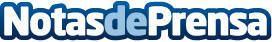 Worldline reconocida como Top Employer en España, Europa y Asia para 2023Worldline [Euronext: WLN], líder mundial en servicios de pago, tiene el placer de anunciar que el Top Employers Institute, autoridad mundial que reconoce la excelencia en la gestión de personas, le ha otorgado la categoría de Top Employer para 2023 en Europa y Asia-PacíficoDatos de contacto:Jennifer620059329Nota de prensa publicada en: https://www.notasdeprensa.es/worldline-reconocida-como-top-employer-en Categorias: Internacional Nacional Emprendedores Recursos humanos Innovación Tecnológica http://www.notasdeprensa.es